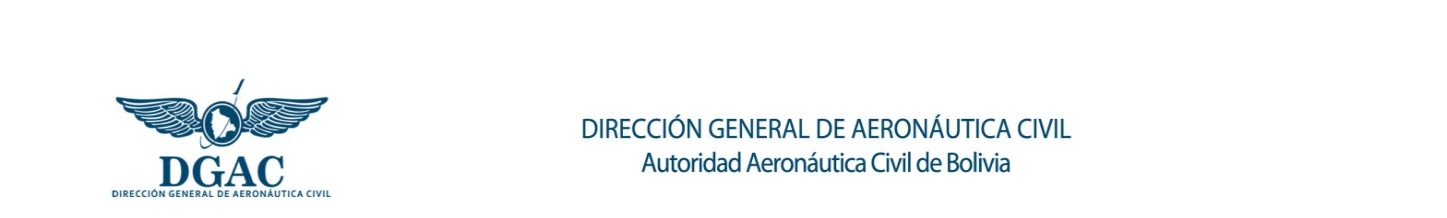 REGISTRO/REGISTRATIONREGISTRO/REGISTRATIONREGISTRO/REGISTRATIONREGISTRO/REGISTRATIONREGISTRO/REGISTRATIONREGISTRO/REGISTRATIONREGISTRO/REGISTRATIONREGISTRO/REGISTRATIONREGISTRO/REGISTRATIONREGISTRO/REGISTRATIONREGISTRO/REGISTRATIONREGISTRO/REGISTRATIONCODIGO/CODECODIGO/CODECODIGO/CODEVIGENCIA/VALIDITY VIGENCIA/VALIDITY VIGENCIA/VALIDITY VIGENCIA/VALIDITY REGISTRO/REGISTRATIONREGISTRO/REGISTRATIONREGISTRO/REGISTRATIONREGISTRO/REGISTRATIONREGISTRO/REGISTRATIONREGISTRO/REGISTRATIONREGISTRO/REGISTRATIONREGISTRO/REGISTRATIONREGISTRO/REGISTRATIONREGISTRO/REGISTRATIONREGISTRO/REGISTRATIONREGISTRO/REGISTRATION  DTA/SIS-REG-002  DTA/SIS-REG-002  DTA/SIS-REG-00222/08/202322/08/202322/08/202322/08/2023SOLICITUD DE SOBREVUELO/OVERFLIGHT APPLICATIONSOLICITUD DE SOBREVUELO/OVERFLIGHT APPLICATIONSOLICITUD DE SOBREVUELO/OVERFLIGHT APPLICATIONSOLICITUD DE SOBREVUELO/OVERFLIGHT APPLICATIONSOLICITUD DE SOBREVUELO/OVERFLIGHT APPLICATIONSOLICITUD DE SOBREVUELO/OVERFLIGHT APPLICATIONSOLICITUD DE SOBREVUELO/OVERFLIGHT APPLICATIONSOLICITUD DE SOBREVUELO/OVERFLIGHT APPLICATIONSOLICITUD DE SOBREVUELO/OVERFLIGHT APPLICATIONSOLICITUD DE SOBREVUELO/OVERFLIGHT APPLICATIONSOLICITUD DE SOBREVUELO/OVERFLIGHT APPLICATIONSOLICITUD DE SOBREVUELO/OVERFLIGHT APPLICATION  DTA/SIS-REG-002  DTA/SIS-REG-002  DTA/SIS-REG-002REVISIONREVISIONREVISIONREVISIONSOLICITUD DE SOBREVUELO/OVERFLIGHT APPLICATIONSOLICITUD DE SOBREVUELO/OVERFLIGHT APPLICATIONSOLICITUD DE SOBREVUELO/OVERFLIGHT APPLICATIONSOLICITUD DE SOBREVUELO/OVERFLIGHT APPLICATIONSOLICITUD DE SOBREVUELO/OVERFLIGHT APPLICATIONSOLICITUD DE SOBREVUELO/OVERFLIGHT APPLICATIONSOLICITUD DE SOBREVUELO/OVERFLIGHT APPLICATIONSOLICITUD DE SOBREVUELO/OVERFLIGHT APPLICATIONSOLICITUD DE SOBREVUELO/OVERFLIGHT APPLICATIONSOLICITUD DE SOBREVUELO/OVERFLIGHT APPLICATIONSOLICITUD DE SOBREVUELO/OVERFLIGHT APPLICATIONSOLICITUD DE SOBREVUELO/OVERFLIGHT APPLICATION  DTA/SIS-REG-002  DTA/SIS-REG-002  DTA/SIS-REG-0025555Fecha de solicitud:Application date: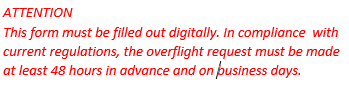 Señores/Sirs:DIRECCIÓN GENERAL DE AERONÁUTICA CIVILPresente.-Señores/Sirs:DIRECCIÓN GENERAL DE AERONÁUTICA CIVILPresente.-Señores/Sirs:DIRECCIÓN GENERAL DE AERONÁUTICA CIVILPresente.-Señores/Sirs:DIRECCIÓN GENERAL DE AERONÁUTICA CIVILPresente.-Señores/Sirs:DIRECCIÓN GENERAL DE AERONÁUTICA CIVILPresente.-Señores/Sirs:DIRECCIÓN GENERAL DE AERONÁUTICA CIVILPresente.-Señores/Sirs:DIRECCIÓN GENERAL DE AERONÁUTICA CIVILPresente.-Señores/Sirs:DIRECCIÓN GENERAL DE AERONÁUTICA CIVILPresente.-Señores/Sirs:DIRECCIÓN GENERAL DE AERONÁUTICA CIVILPresente.-Señores/Sirs:DIRECCIÓN GENERAL DE AERONÁUTICA CIVILPresente.-Mediante la presente solicitamos autorización para realizar Sobrevuelo por el espacio aéreo del Estado Plurinacional de Bolivia, de acuerdo a la siguiente información/ Through this form, we request authorization to overflight the airspace of the Plurinational State of Bolivia, according to the following information::Mediante la presente solicitamos autorización para realizar Sobrevuelo por el espacio aéreo del Estado Plurinacional de Bolivia, de acuerdo a la siguiente información/ Through this form, we request authorization to overflight the airspace of the Plurinational State of Bolivia, according to the following information::Mediante la presente solicitamos autorización para realizar Sobrevuelo por el espacio aéreo del Estado Plurinacional de Bolivia, de acuerdo a la siguiente información/ Through this form, we request authorization to overflight the airspace of the Plurinational State of Bolivia, according to the following information::Mediante la presente solicitamos autorización para realizar Sobrevuelo por el espacio aéreo del Estado Plurinacional de Bolivia, de acuerdo a la siguiente información/ Through this form, we request authorization to overflight the airspace of the Plurinational State of Bolivia, according to the following information::Mediante la presente solicitamos autorización para realizar Sobrevuelo por el espacio aéreo del Estado Plurinacional de Bolivia, de acuerdo a la siguiente información/ Through this form, we request authorization to overflight the airspace of the Plurinational State of Bolivia, according to the following information::Mediante la presente solicitamos autorización para realizar Sobrevuelo por el espacio aéreo del Estado Plurinacional de Bolivia, de acuerdo a la siguiente información/ Through this form, we request authorization to overflight the airspace of the Plurinational State of Bolivia, according to the following information::Mediante la presente solicitamos autorización para realizar Sobrevuelo por el espacio aéreo del Estado Plurinacional de Bolivia, de acuerdo a la siguiente información/ Through this form, we request authorization to overflight the airspace of the Plurinational State of Bolivia, according to the following information::Mediante la presente solicitamos autorización para realizar Sobrevuelo por el espacio aéreo del Estado Plurinacional de Bolivia, de acuerdo a la siguiente información/ Through this form, we request authorization to overflight the airspace of the Plurinational State of Bolivia, according to the following information::Mediante la presente solicitamos autorización para realizar Sobrevuelo por el espacio aéreo del Estado Plurinacional de Bolivia, de acuerdo a la siguiente información/ Through this form, we request authorization to overflight the airspace of the Plurinational State of Bolivia, according to the following information::Mediante la presente solicitamos autorización para realizar Sobrevuelo por el espacio aéreo del Estado Plurinacional de Bolivia, de acuerdo a la siguiente información/ Through this form, we request authorization to overflight the airspace of the Plurinational State of Bolivia, according to the following information::Mediante la presente solicitamos autorización para realizar Sobrevuelo por el espacio aéreo del Estado Plurinacional de Bolivia, de acuerdo a la siguiente información/ Through this form, we request authorization to overflight the airspace of the Plurinational State of Bolivia, according to the following information::Mediante la presente solicitamos autorización para realizar Sobrevuelo por el espacio aéreo del Estado Plurinacional de Bolivia, de acuerdo a la siguiente información/ Through this form, we request authorization to overflight the airspace of the Plurinational State of Bolivia, according to the following information::Mediante la presente solicitamos autorización para realizar Sobrevuelo por el espacio aéreo del Estado Plurinacional de Bolivia, de acuerdo a la siguiente información/ Through this form, we request authorization to overflight the airspace of the Plurinational State of Bolivia, according to the following information::Mediante la presente solicitamos autorización para realizar Sobrevuelo por el espacio aéreo del Estado Plurinacional de Bolivia, de acuerdo a la siguiente información/ Through this form, we request authorization to overflight the airspace of the Plurinational State of Bolivia, according to the following information::Mediante la presente solicitamos autorización para realizar Sobrevuelo por el espacio aéreo del Estado Plurinacional de Bolivia, de acuerdo a la siguiente información/ Through this form, we request authorization to overflight the airspace of the Plurinational State of Bolivia, according to the following information::Mediante la presente solicitamos autorización para realizar Sobrevuelo por el espacio aéreo del Estado Plurinacional de Bolivia, de acuerdo a la siguiente información/ Through this form, we request authorization to overflight the airspace of the Plurinational State of Bolivia, according to the following information::Mediante la presente solicitamos autorización para realizar Sobrevuelo por el espacio aéreo del Estado Plurinacional de Bolivia, de acuerdo a la siguiente información/ Through this form, we request authorization to overflight the airspace of the Plurinational State of Bolivia, according to the following information::Mediante la presente solicitamos autorización para realizar Sobrevuelo por el espacio aéreo del Estado Plurinacional de Bolivia, de acuerdo a la siguiente información/ Through this form, we request authorization to overflight the airspace of the Plurinational State of Bolivia, according to the following information::Mediante la presente solicitamos autorización para realizar Sobrevuelo por el espacio aéreo del Estado Plurinacional de Bolivia, de acuerdo a la siguiente información/ Through this form, we request authorization to overflight the airspace of the Plurinational State of Bolivia, according to the following information::Mediante la presente solicitamos autorización para realizar Sobrevuelo por el espacio aéreo del Estado Plurinacional de Bolivia, de acuerdo a la siguiente información/ Through this form, we request authorization to overflight the airspace of the Plurinational State of Bolivia, according to the following information::Mediante la presente solicitamos autorización para realizar Sobrevuelo por el espacio aéreo del Estado Plurinacional de Bolivia, de acuerdo a la siguiente información/ Through this form, we request authorization to overflight the airspace of the Plurinational State of Bolivia, according to the following information::Mediante la presente solicitamos autorización para realizar Sobrevuelo por el espacio aéreo del Estado Plurinacional de Bolivia, de acuerdo a la siguiente información/ Through this form, we request authorization to overflight the airspace of the Plurinational State of Bolivia, according to the following information::Mediante la presente solicitamos autorización para realizar Sobrevuelo por el espacio aéreo del Estado Plurinacional de Bolivia, de acuerdo a la siguiente información/ Through this form, we request authorization to overflight the airspace of the Plurinational State of Bolivia, according to the following information::Mediante la presente solicitamos autorización para realizar Sobrevuelo por el espacio aéreo del Estado Plurinacional de Bolivia, de acuerdo a la siguiente información/ Through this form, we request authorization to overflight the airspace of the Plurinational State of Bolivia, according to the following information::Mediante la presente solicitamos autorización para realizar Sobrevuelo por el espacio aéreo del Estado Plurinacional de Bolivia, de acuerdo a la siguiente información/ Through this form, we request authorization to overflight the airspace of the Plurinational State of Bolivia, according to the following information::Mediante la presente solicitamos autorización para realizar Sobrevuelo por el espacio aéreo del Estado Plurinacional de Bolivia, de acuerdo a la siguiente información/ Through this form, we request authorization to overflight the airspace of the Plurinational State of Bolivia, according to the following information::Mediante la presente solicitamos autorización para realizar Sobrevuelo por el espacio aéreo del Estado Plurinacional de Bolivia, de acuerdo a la siguiente información/ Through this form, we request authorization to overflight the airspace of the Plurinational State of Bolivia, according to the following information::Mediante la presente solicitamos autorización para realizar Sobrevuelo por el espacio aéreo del Estado Plurinacional de Bolivia, de acuerdo a la siguiente información/ Through this form, we request authorization to overflight the airspace of the Plurinational State of Bolivia, according to the following information::Mediante la presente solicitamos autorización para realizar Sobrevuelo por el espacio aéreo del Estado Plurinacional de Bolivia, de acuerdo a la siguiente información/ Through this form, we request authorization to overflight the airspace of the Plurinational State of Bolivia, according to the following information::Mediante la presente solicitamos autorización para realizar Sobrevuelo por el espacio aéreo del Estado Plurinacional de Bolivia, de acuerdo a la siguiente información/ Through this form, we request authorization to overflight the airspace of the Plurinational State of Bolivia, according to the following information::Mediante la presente solicitamos autorización para realizar Sobrevuelo por el espacio aéreo del Estado Plurinacional de Bolivia, de acuerdo a la siguiente información/ Through this form, we request authorization to overflight the airspace of the Plurinational State of Bolivia, according to the following information::Mediante la presente solicitamos autorización para realizar Sobrevuelo por el espacio aéreo del Estado Plurinacional de Bolivia, de acuerdo a la siguiente información/ Through this form, we request authorization to overflight the airspace of the Plurinational State of Bolivia, according to the following information::Mediante la presente solicitamos autorización para realizar Sobrevuelo por el espacio aéreo del Estado Plurinacional de Bolivia, de acuerdo a la siguiente información/ Through this form, we request authorization to overflight the airspace of the Plurinational State of Bolivia, according to the following information::Mediante la presente solicitamos autorización para realizar Sobrevuelo por el espacio aéreo del Estado Plurinacional de Bolivia, de acuerdo a la siguiente información/ Through this form, we request authorization to overflight the airspace of the Plurinational State of Bolivia, according to the following information::Mediante la presente solicitamos autorización para realizar Sobrevuelo por el espacio aéreo del Estado Plurinacional de Bolivia, de acuerdo a la siguiente información/ Through this form, we request authorization to overflight the airspace of the Plurinational State of Bolivia, according to the following information::Mediante la presente solicitamos autorización para realizar Sobrevuelo por el espacio aéreo del Estado Plurinacional de Bolivia, de acuerdo a la siguiente información/ Through this form, we request authorization to overflight the airspace of the Plurinational State of Bolivia, according to the following information::Mediante la presente solicitamos autorización para realizar Sobrevuelo por el espacio aéreo del Estado Plurinacional de Bolivia, de acuerdo a la siguiente información/ Through this form, we request authorization to overflight the airspace of the Plurinational State of Bolivia, according to the following information::Mediante la presente solicitamos autorización para realizar Sobrevuelo por el espacio aéreo del Estado Plurinacional de Bolivia, de acuerdo a la siguiente información/ Through this form, we request authorization to overflight the airspace of the Plurinational State of Bolivia, according to the following information::Mediante la presente solicitamos autorización para realizar Sobrevuelo por el espacio aéreo del Estado Plurinacional de Bolivia, de acuerdo a la siguiente información/ Through this form, we request authorization to overflight the airspace of the Plurinational State of Bolivia, according to the following information::Mediante la presente solicitamos autorización para realizar Sobrevuelo por el espacio aéreo del Estado Plurinacional de Bolivia, de acuerdo a la siguiente información/ Through this form, we request authorization to overflight the airspace of the Plurinational State of Bolivia, according to the following information::Datos del Explotador Aéreo/ Air Operator informationDatos del Explotador Aéreo/ Air Operator informationDatos del Explotador Aéreo/ Air Operator informationDatos del Explotador Aéreo/ Air Operator informationDatos del Explotador Aéreo/ Air Operator informationDatos del Explotador Aéreo/ Air Operator informationDatos del Explotador Aéreo/ Air Operator informationDatos del Explotador Aéreo/ Air Operator informationDatos del Explotador Aéreo/ Air Operator informationDatos del Explotador Aéreo/ Air Operator informationDatos del Explotador Aéreo/ Air Operator informationDatos del Explotador Aéreo/ Air Operator informationDatos del Explotador Aéreo/ Air Operator informationDatos del Explotador Aéreo/ Air Operator informationDatos del Explotador Aéreo/ Air Operator informationDatos del Explotador Aéreo/ Air Operator informationDatos del Explotador Aéreo/ Air Operator informationDatos del Explotador Aéreo/ Air Operator informationDatos del Explotador Aéreo/ Air Operator informationDatos del Explotador Aéreo/ Air Operator informationNombre o Razón Social del explotador aéreo/ Operator name::Dirección comercial, ciudad, país/ Commercial address, city, state, country::Teléfono y/o fax/Telephone number::Correo electrónico/e-mail::Datos de la Persona de Contacto – Facturación/ Contact Person InformationDatos de la Persona de Contacto – Facturación/ Contact Person InformationDatos de la Persona de Contacto – Facturación/ Contact Person InformationDatos de la Persona de Contacto – Facturación/ Contact Person InformationDatos de la Persona de Contacto – Facturación/ Contact Person InformationDatos de la Persona de Contacto – Facturación/ Contact Person InformationDatos de la Persona de Contacto – Facturación/ Contact Person InformationDatos de la Persona de Contacto – Facturación/ Contact Person InformationDatos de la Persona de Contacto – Facturación/ Contact Person InformationDatos de la Persona de Contacto – Facturación/ Contact Person InformationDatos de la Persona de Contacto – Facturación/ Contact Person InformationDatos de la Persona de Contacto – Facturación/ Contact Person InformationDatos de la Persona de Contacto – Facturación/ Contact Person InformationDatos de la Persona de Contacto – Facturación/ Contact Person InformationDatos de la Persona de Contacto – Facturación/ Contact Person InformationDatos de la Persona de Contacto – Facturación/ Contact Person InformationDatos de la Persona de Contacto – Facturación/ Contact Person InformationDatos de la Persona de Contacto – Facturación/ Contact Person InformationDatos de la Persona de Contacto – Facturación/ Contact Person InformationDatos de la Persona de Contacto – Facturación/ Contact Person InformationNombre completo/Full name::Teléfono y/o fax/Telephone number::Correo electrónico/e-mail::Datos de la(s) Aeronave(s)/Aircraft(s) Information       Para más de 5 aeronaves, adjuntar lista con la siguiente información: Tipo/Versión/Matrícula/Peso MTOW For more than 5 aircrafts, attach list with the following information:Type/Version/Registration/Weight/MTOWPara más de 5 aeronaves, adjuntar lista con la siguiente información: Tipo/Versión/Matrícula/Peso MTOW For more than 5 aircrafts, attach list with the following information:Type/Version/Registration/Weight/MTOWPara más de 5 aeronaves, adjuntar lista con la siguiente información: Tipo/Versión/Matrícula/Peso MTOW For more than 5 aircrafts, attach list with the following information:Type/Version/Registration/Weight/MTOWPara más de 5 aeronaves, adjuntar lista con la siguiente información: Tipo/Versión/Matrícula/Peso MTOW For more than 5 aircrafts, attach list with the following information:Type/Version/Registration/Weight/MTOWPara más de 5 aeronaves, adjuntar lista con la siguiente información: Tipo/Versión/Matrícula/Peso MTOW For more than 5 aircrafts, attach list with the following information:Type/Version/Registration/Weight/MTOWPara más de 5 aeronaves, adjuntar lista con la siguiente información: Tipo/Versión/Matrícula/Peso MTOW For more than 5 aircrafts, attach list with the following information:Type/Version/Registration/Weight/MTOWPara más de 5 aeronaves, adjuntar lista con la siguiente información: Tipo/Versión/Matrícula/Peso MTOW For more than 5 aircrafts, attach list with the following information:Type/Version/Registration/Weight/MTOWPara más de 5 aeronaves, adjuntar lista con la siguiente información: Tipo/Versión/Matrícula/Peso MTOW For more than 5 aircrafts, attach list with the following information:Type/Version/Registration/Weight/MTOWPara más de 5 aeronaves, adjuntar lista con la siguiente información: Tipo/Versión/Matrícula/Peso MTOW For more than 5 aircrafts, attach list with the following information:Type/Version/Registration/Weight/MTOWPara más de 5 aeronaves, adjuntar lista con la siguiente información: Tipo/Versión/Matrícula/Peso MTOW For more than 5 aircrafts, attach list with the following information:Type/Version/Registration/Weight/MTOWPara más de 5 aeronaves, adjuntar lista con la siguiente información: Tipo/Versión/Matrícula/Peso MTOW For more than 5 aircrafts, attach list with the following information:Type/Version/Registration/Weight/MTOWPara más de 5 aeronaves, adjuntar lista con la siguiente información: Tipo/Versión/Matrícula/Peso MTOW For more than 5 aircrafts, attach list with the following information:Type/Version/Registration/Weight/MTOWPara más de 5 aeronaves, adjuntar lista con la siguiente información: Tipo/Versión/Matrícula/Peso MTOW For more than 5 aircrafts, attach list with the following information:Type/Version/Registration/Weight/MTOWPara más de 5 aeronaves, adjuntar lista con la siguiente información: Tipo/Versión/Matrícula/Peso MTOW For more than 5 aircrafts, attach list with the following information:Type/Version/Registration/Weight/MTOWPara más de 5 aeronaves, adjuntar lista con la siguiente información: Tipo/Versión/Matrícula/Peso MTOW For more than 5 aircrafts, attach list with the following information:Type/Version/Registration/Weight/MTOWPara más de 5 aeronaves, adjuntar lista con la siguiente información: Tipo/Versión/Matrícula/Peso MTOW For more than 5 aircrafts, attach list with the following information:Type/Version/Registration/Weight/MTOWPara más de 5 aeronaves, adjuntar lista con la siguiente información: Tipo/Versión/Matrícula/Peso MTOW For more than 5 aircrafts, attach list with the following information:Type/Version/Registration/Weight/MTOWTipo(s), Modelo(s)/ Type (s)::Autonomía máxima en horas de la(s) aeronave(s)/ Maximum Autonomy in hours of the aircraft(s)::Matrícula(s)/ Registration(s)::Nacionalidad(es)/ Country of origin::Peso (MTOW) de la(s) aeronave(s)/ Aicraft (s) Weight (MTOW)(Unidades de medida según el documento de respaldo)/ (Units of measure according to the supporting document)::Datos de la Operación/                                                             Operation InformationOperation InformationOperation InformationFecha(s) estimada(s) del sobrevuelo/Overflight estimated date                                  Del/Of:: Al/To:  Al/To:  Al/To:  Al/To:  Al/To:  Al/To:  Al/To:  Al/To:  Al/To:  Al/To:  Al/To:  Al/To:  Al/To:  Al/To:  Al/To:  Al/To:  Al/To: Ruta: Información por cada par de ciudades/Route: Information for each pair of cities(Aeropuertos en Código OACI)/(Airports in ICAO Code)De/Of:      AWY:                       A/To:        EET:                    Punto Ingreso a FIR SLLP/ Entry Point to FIR SLLP: Punto Salida de FIR SLLP/ Exit Point to FIR SLLP: De/Of:      AWY:                       A/To:        EET:                    Punto Ingreso a FIR SLLP/ Entry Point to FIR SLLP: Punto Salida de FIR SLLP/ Exit Point to FIR SLLP: De/Of:      AWY:                       A/To:        EET:                    Punto Ingreso a FIR SLLP/ Entry Point to FIR SLLP: Punto Salida de FIR SLLP/ Exit Point to FIR SLLP: De/Of:      AWY:                       A/To:        EET:                    Punto Ingreso a FIR SLLP/ Entry Point to FIR SLLP: Punto Salida de FIR SLLP/ Exit Point to FIR SLLP: De/Of:      AWY:                       A/To:        EET:                    Punto Ingreso a FIR SLLP/ Entry Point to FIR SLLP: Punto Salida de FIR SLLP/ Exit Point to FIR SLLP: De/Of:      AWY:                       A/To:        EET:                    Punto Ingreso a FIR SLLP/ Entry Point to FIR SLLP: Punto Salida de FIR SLLP/ Exit Point to FIR SLLP: De/Of:      AWY:                       A/To:        EET:                    Punto Ingreso a FIR SLLP/ Entry Point to FIR SLLP: Punto Salida de FIR SLLP/ Exit Point to FIR SLLP: De/Of:      AWY:                       A/To:        EET:                    Punto Ingreso a FIR SLLP/ Entry Point to FIR SLLP: Punto Salida de FIR SLLP/ Exit Point to FIR SLLP: De/Of:      AWY:                       A/To:        EET:                    Punto Ingreso a FIR SLLP/ Entry Point to FIR SLLP: Punto Salida de FIR SLLP/ Exit Point to FIR SLLP: De/Of:      AWY:                       A/To:        EET:                    Punto Ingreso a FIR SLLP/ Entry Point to FIR SLLP: Punto Salida de FIR SLLP/ Exit Point to FIR SLLP: De/Of:      AWY:                       A/To:        EET:                    Punto Ingreso a FIR SLLP/ Entry Point to FIR SLLP: Punto Salida de FIR SLLP/ Exit Point to FIR SLLP: De/Of:      AWY:                       A/To:        EET:                    Punto Ingreso a FIR SLLP/ Entry Point to FIR SLLP: Punto Salida de FIR SLLP/ Exit Point to FIR SLLP: De/Of:      AWY:                       A/To:        EET:                    Punto Ingreso a FIR SLLP/ Entry Point to FIR SLLP: Punto Salida de FIR SLLP/ Exit Point to FIR SLLP: De/Of:      AWY:                       A/To:        EET:                    Punto Ingreso a FIR SLLP/ Entry Point to FIR SLLP: Punto Salida de FIR SLLP/ Exit Point to FIR SLLP: De/Of:      AWY:                       A/To:        EET:                    Punto Ingreso a FIR SLLP/ Entry Point to FIR SLLP: Punto Salida de FIR SLLP/ Exit Point to FIR SLLP: De/Of:      AWY:                       A/To:        EET:                    Punto Ingreso a FIR SLLP/ Entry Point to FIR SLLP: Punto Salida de FIR SLLP/ Exit Point to FIR SLLP: De/Of:      AWY:                       A/To:        EET:                    Punto Ingreso a FIR SLLP/ Entry Point to FIR SLLP: Punto Salida de FIR SLLP/ Exit Point to FIR SLLP: De/Of:      AWY:                       A/To:        EET:                    Punto Ingreso a FIR SLLP/ Entry Point to FIR SLLP: Punto Salida de FIR SLLP/ Exit Point to FIR SLLP: De/Of:      AWY:                       A/To:        EET:                    Punto Ingreso a FIR SLLP/ Entry Point to FIR SLLP: Punto Salida de FIR SLLP/ Exit Point to FIR SLLP: De/Of:      AWY:                       A/To:        EET:                    Punto Ingreso a FIR SLLP/ Entry Point to FIR SLLP: Punto Salida de FIR SLLP/ Exit Point to FIR SLLP: De/Of:      AWY:                       A/To:        EET:                    Punto Ingreso a FIR SLLP/ Entry Point to FIR SLLP: Punto Salida de FIR SLLP/ Exit Point to FIR SLLP: De/Of:      AWY:                       A/To:        EET:                    Punto Ingreso a FIR SLLP/ Entry Point to FIR SLLP: Punto Salida de FIR SLLP/ Exit Point to FIR SLLP: De/Of:      AWY:                       A/To:        EET:                    Punto Ingreso a FIR SLLP/ Entry Point to FIR SLLP: Punto Salida de FIR SLLP/ Exit Point to FIR SLLP: De/Of:      AWY:                       A/To:        EET:                    Punto Ingreso a FIR SLLP/ Entry Point to FIR SLLP: Punto Salida de FIR SLLP/ Exit Point to FIR SLLP: De/Of:      AWY:                       A/To:        EET:                    Punto Ingreso a FIR SLLP/ Entry Point to FIR SLLP: Punto Salida de FIR SLLP/ Exit Point to FIR SLLP: De/Of:      AWY:                       A/To:        EET:                    Punto Ingreso a FIR SLLP/ Entry Point to FIR SLLP: Punto Salida de FIR SLLP/ Exit Point to FIR SLLP: De/Of:      AWY:                       A/To:        EET:                    Punto Ingreso a FIR SLLP/ Entry Point to FIR SLLP: Punto Salida de FIR SLLP/ Exit Point to FIR SLLP: De/Of:      AWY:                       A/To:        EET:                    Punto Ingreso a FIR SLLP/ Entry Point to FIR SLLP: Punto Salida de FIR SLLP/ Exit Point to FIR SLLP: De/Of:      AWY:                       A/To:        EET:                    Punto Ingreso a FIR SLLP/ Entry Point to FIR SLLP: Punto Salida de FIR SLLP/ Exit Point to FIR SLLP: De/Of:      AWY:                       A/To:        EET:                    Punto Ingreso a FIR SLLP/ Entry Point to FIR SLLP: Punto Salida de FIR SLLP/ Exit Point to FIR SLLP: De/Of:      AWY:                       A/To:        EET:                    Punto Ingreso a FIR SLLP/ Entry Point to FIR SLLP: Punto Salida de FIR SLLP/ Exit Point to FIR SLLP: De/Of:      AWY:                       A/To:        EET:                    Punto Ingreso a FIR SLLP/ Entry Point to FIR SLLP: Punto Salida de FIR SLLP/ Exit Point to FIR SLLP: De/Of:      AWY:                       A/To:        EET:                    Punto Ingreso a FIR SLLP/ Entry Point to FIR SLLP: Punto Salida de FIR SLLP/ Exit Point to FIR SLLP: De/Of:      AWY:                       A/To:        EET:                    Punto Ingreso a FIR SLLP/ Entry Point to FIR SLLP: Punto Salida de FIR SLLP/ Exit Point to FIR SLLP: Objeto de Vuelo/Flight Object:::Detalle del objeto de vuelo/Flight Object Detail:Detalle del objeto de vuelo/Flight Object Detail:Detalle del objeto de vuelo/Flight Object Detail:Observaciones/Remarks::: Nombre completo del  Solicitante/ Applicant Full Name : Puesto en la empresa  propietaria de la aeronave/ Job position in the company that owns the aircraft:  (No intermediarios/ Not Intermediaries)LA INFORMACIÓN CONTENIDA EN ESTA SOLICITUD SE CONSTITUYE EN DECLARACIÓN JURADA/ THE INFORMATION CONTAINED IN THIS APPLICATION CONSTITUTES AN AFFIDAVITEl trámite iniciará solamente cuando la DGAC verifique que la solicitud esté completa y debidamente llenada/ The process will begin only when the DGAC verifies that the application is complete and duly filled out.LA INFORMACIÓN CONTENIDA EN ESTA SOLICITUD SE CONSTITUYE EN DECLARACIÓN JURADA/ THE INFORMATION CONTAINED IN THIS APPLICATION CONSTITUTES AN AFFIDAVITEl trámite iniciará solamente cuando la DGAC verifique que la solicitud esté completa y debidamente llenada/ The process will begin only when the DGAC verifies that the application is complete and duly filled out.LA INFORMACIÓN CONTENIDA EN ESTA SOLICITUD SE CONSTITUYE EN DECLARACIÓN JURADA/ THE INFORMATION CONTAINED IN THIS APPLICATION CONSTITUTES AN AFFIDAVITEl trámite iniciará solamente cuando la DGAC verifique que la solicitud esté completa y debidamente llenada/ The process will begin only when the DGAC verifies that the application is complete and duly filled out.LA INFORMACIÓN CONTENIDA EN ESTA SOLICITUD SE CONSTITUYE EN DECLARACIÓN JURADA/ THE INFORMATION CONTAINED IN THIS APPLICATION CONSTITUTES AN AFFIDAVITEl trámite iniciará solamente cuando la DGAC verifique que la solicitud esté completa y debidamente llenada/ The process will begin only when the DGAC verifies that the application is complete and duly filled out.LA INFORMACIÓN CONTENIDA EN ESTA SOLICITUD SE CONSTITUYE EN DECLARACIÓN JURADA/ THE INFORMATION CONTAINED IN THIS APPLICATION CONSTITUTES AN AFFIDAVITEl trámite iniciará solamente cuando la DGAC verifique que la solicitud esté completa y debidamente llenada/ The process will begin only when the DGAC verifies that the application is complete and duly filled out.LA INFORMACIÓN CONTENIDA EN ESTA SOLICITUD SE CONSTITUYE EN DECLARACIÓN JURADA/ THE INFORMATION CONTAINED IN THIS APPLICATION CONSTITUTES AN AFFIDAVITEl trámite iniciará solamente cuando la DGAC verifique que la solicitud esté completa y debidamente llenada/ The process will begin only when the DGAC verifies that the application is complete and duly filled out.LA INFORMACIÓN CONTENIDA EN ESTA SOLICITUD SE CONSTITUYE EN DECLARACIÓN JURADA/ THE INFORMATION CONTAINED IN THIS APPLICATION CONSTITUTES AN AFFIDAVITEl trámite iniciará solamente cuando la DGAC verifique que la solicitud esté completa y debidamente llenada/ The process will begin only when the DGAC verifies that the application is complete and duly filled out.LA INFORMACIÓN CONTENIDA EN ESTA SOLICITUD SE CONSTITUYE EN DECLARACIÓN JURADA/ THE INFORMATION CONTAINED IN THIS APPLICATION CONSTITUTES AN AFFIDAVITEl trámite iniciará solamente cuando la DGAC verifique que la solicitud esté completa y debidamente llenada/ The process will begin only when the DGAC verifies that the application is complete and duly filled out.LA INFORMACIÓN CONTENIDA EN ESTA SOLICITUD SE CONSTITUYE EN DECLARACIÓN JURADA/ THE INFORMATION CONTAINED IN THIS APPLICATION CONSTITUTES AN AFFIDAVITEl trámite iniciará solamente cuando la DGAC verifique que la solicitud esté completa y debidamente llenada/ The process will begin only when the DGAC verifies that the application is complete and duly filled out.LA INFORMACIÓN CONTENIDA EN ESTA SOLICITUD SE CONSTITUYE EN DECLARACIÓN JURADA/ THE INFORMATION CONTAINED IN THIS APPLICATION CONSTITUTES AN AFFIDAVITEl trámite iniciará solamente cuando la DGAC verifique que la solicitud esté completa y debidamente llenada/ The process will begin only when the DGAC verifies that the application is complete and duly filled out.LA INFORMACIÓN CONTENIDA EN ESTA SOLICITUD SE CONSTITUYE EN DECLARACIÓN JURADA/ THE INFORMATION CONTAINED IN THIS APPLICATION CONSTITUTES AN AFFIDAVITEl trámite iniciará solamente cuando la DGAC verifique que la solicitud esté completa y debidamente llenada/ The process will begin only when the DGAC verifies that the application is complete and duly filled out.LA INFORMACIÓN CONTENIDA EN ESTA SOLICITUD SE CONSTITUYE EN DECLARACIÓN JURADA/ THE INFORMATION CONTAINED IN THIS APPLICATION CONSTITUTES AN AFFIDAVITEl trámite iniciará solamente cuando la DGAC verifique que la solicitud esté completa y debidamente llenada/ The process will begin only when the DGAC verifies that the application is complete and duly filled out.LA INFORMACIÓN CONTENIDA EN ESTA SOLICITUD SE CONSTITUYE EN DECLARACIÓN JURADA/ THE INFORMATION CONTAINED IN THIS APPLICATION CONSTITUTES AN AFFIDAVITEl trámite iniciará solamente cuando la DGAC verifique que la solicitud esté completa y debidamente llenada/ The process will begin only when the DGAC verifies that the application is complete and duly filled out.LA INFORMACIÓN CONTENIDA EN ESTA SOLICITUD SE CONSTITUYE EN DECLARACIÓN JURADA/ THE INFORMATION CONTAINED IN THIS APPLICATION CONSTITUTES AN AFFIDAVITEl trámite iniciará solamente cuando la DGAC verifique que la solicitud esté completa y debidamente llenada/ The process will begin only when the DGAC verifies that the application is complete and duly filled out.LA INFORMACIÓN CONTENIDA EN ESTA SOLICITUD SE CONSTITUYE EN DECLARACIÓN JURADA/ THE INFORMATION CONTAINED IN THIS APPLICATION CONSTITUTES AN AFFIDAVITEl trámite iniciará solamente cuando la DGAC verifique que la solicitud esté completa y debidamente llenada/ The process will begin only when the DGAC verifies that the application is complete and duly filled out.LA INFORMACIÓN CONTENIDA EN ESTA SOLICITUD SE CONSTITUYE EN DECLARACIÓN JURADA/ THE INFORMATION CONTAINED IN THIS APPLICATION CONSTITUTES AN AFFIDAVITEl trámite iniciará solamente cuando la DGAC verifique que la solicitud esté completa y debidamente llenada/ The process will begin only when the DGAC verifies that the application is complete and duly filled out.LA INFORMACIÓN CONTENIDA EN ESTA SOLICITUD SE CONSTITUYE EN DECLARACIÓN JURADA/ THE INFORMATION CONTAINED IN THIS APPLICATION CONSTITUTES AN AFFIDAVITEl trámite iniciará solamente cuando la DGAC verifique que la solicitud esté completa y debidamente llenada/ The process will begin only when the DGAC verifies that the application is complete and duly filled out.LA INFORMACIÓN CONTENIDA EN ESTA SOLICITUD SE CONSTITUYE EN DECLARACIÓN JURADA/ THE INFORMATION CONTAINED IN THIS APPLICATION CONSTITUTES AN AFFIDAVITEl trámite iniciará solamente cuando la DGAC verifique que la solicitud esté completa y debidamente llenada/ The process will begin only when the DGAC verifies that the application is complete and duly filled out.LA INFORMACIÓN CONTENIDA EN ESTA SOLICITUD SE CONSTITUYE EN DECLARACIÓN JURADA/ THE INFORMATION CONTAINED IN THIS APPLICATION CONSTITUTES AN AFFIDAVITEl trámite iniciará solamente cuando la DGAC verifique que la solicitud esté completa y debidamente llenada/ The process will begin only when the DGAC verifies that the application is complete and duly filled out.LA INFORMACIÓN CONTENIDA EN ESTA SOLICITUD SE CONSTITUYE EN DECLARACIÓN JURADA/ THE INFORMATION CONTAINED IN THIS APPLICATION CONSTITUTES AN AFFIDAVITEl trámite iniciará solamente cuando la DGAC verifique que la solicitud esté completa y debidamente llenada/ The process will begin only when the DGAC verifies that the application is complete and duly filled out.